EMOTIONALLY UNSTABLE (NEUROTIC)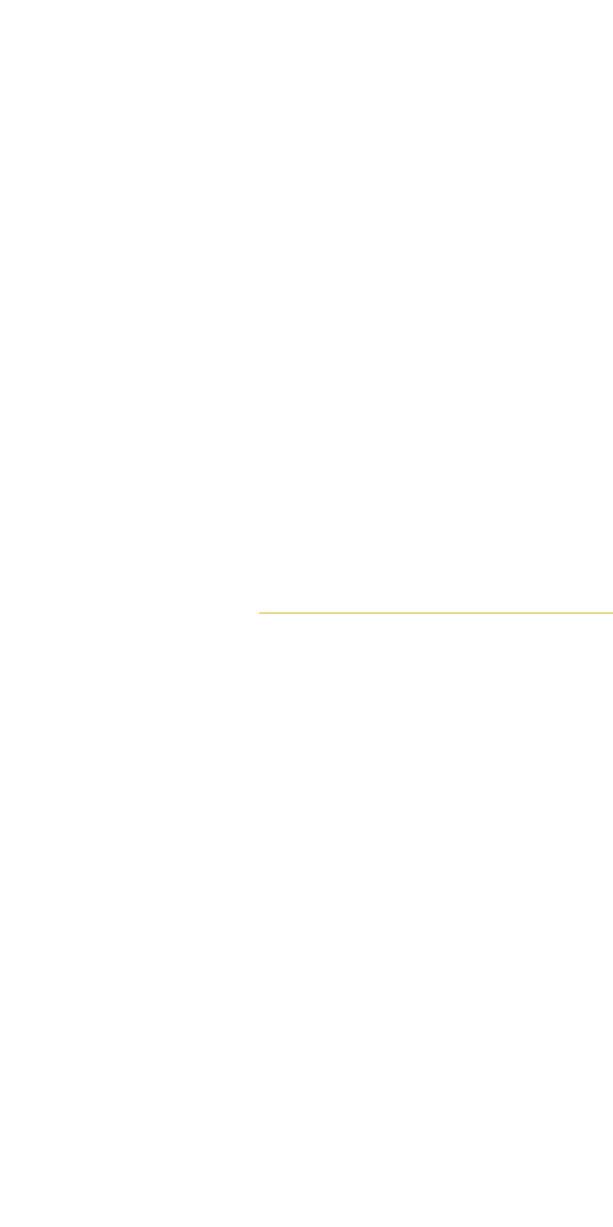 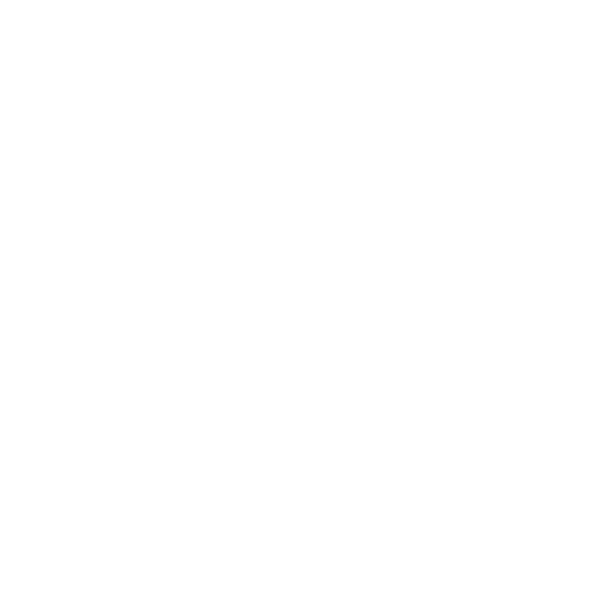 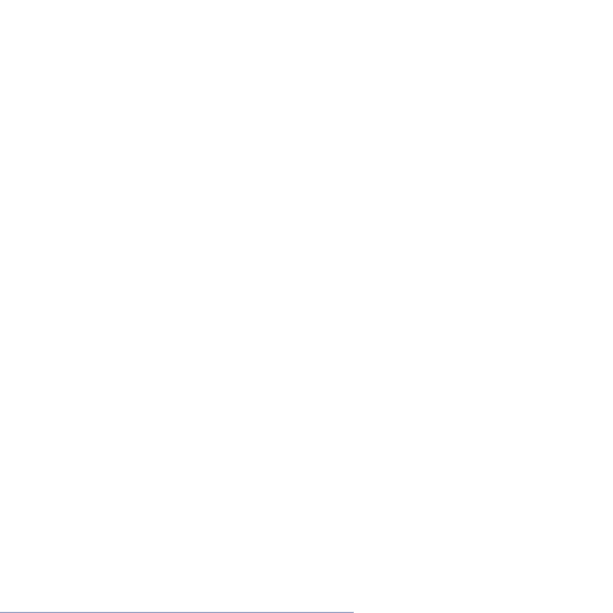 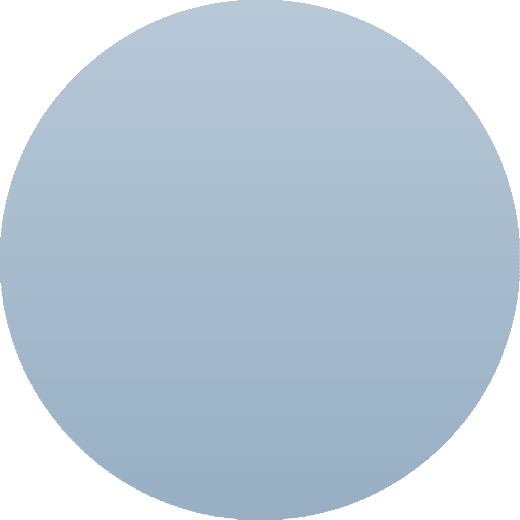 Eysenck's Personality Types ChartINTROVERTEDMoodyAnxiousRigid SoberPessimisticReservedUnsociableQuietPassive Careful ThoughtfulPeaceful Controlled ReliableMelancholic	CholericPhlegmatic	SanguineTouchyRestlessAggressive Excitable ChangeableImpulsiveOptimisticActiveEXTROVERTEDSociableOutgoingTalkativeResponsiveEasygoingLivelyE - Extroversion/Introversion Dimension of TemperamentExtroverts Introverts Ambiverts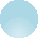 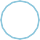 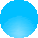 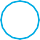 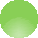 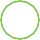 Even-temperedCalmCarefreeLeadership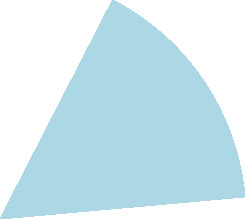 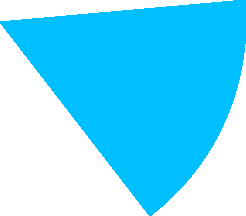 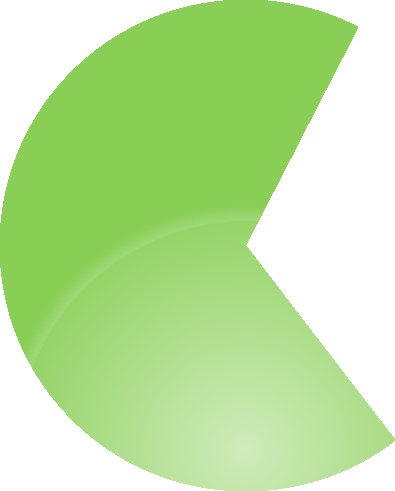 EMOTIONALLY STABLE